PENGARUH SUMBER DAYA MANUSIA TERHADAP KUALITAS PELAYANAN PUBLIK DI KECAMATAN CIKARANG SELATAN KABUPATEN BEKASISKRIPSIDisusun Oleh:Putri Apriliani172010032Diajukan untuk Memenuhi Syarat dalam MenempuhUjian Sidang Sarjana Program Strata Satu (S1)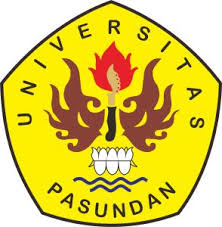 FAKULTAS ILMU SOSIAL DAN ILMU POLITIKUNIVERSITAS PASUNDANBANDUNG2021